Примерные задания для VII Всероссийскоймузыкально-теоретической ОлимпиадыДанная Олимпиада посвящена творчеству С. В. Рахманинова, в связи с чем, в заданиях будет использована музыка, факты биографии и творчества композитора. Предлагаемый музыкальный материал ограничивается программными требованиями ДШИ, ДМШ и музыкального колледжа.1 турСольфеджио и музыкальная грамота (ДМШ, ДШИ)Примерная программа требований Олимпиады по сольфеджио и музыкальной грамоте для учащихся 4-5 классов (по пятилетней программе обучения) и 6-7 классов (по семилетней программе обучения).Музыкальный диктант в рамках программных требований старших классов ДШИ, ДМШ на материале музыки С. В. Рахманинова.Воссоздание целостного нотного текста по фрагментам – «Музыкальная мозаика».Письменные задания по сольфеджио и музыкальной грамоте .Чтение с листа из произведений С. В. Рахманинова(примерный уровень сложности – старшие классы ДШИ, ДМШ).Обязательный минимум может дополняться другими заданиями (например, чтением с листа, диктантом с частичной записью) по усмотрению предметной комиссии учебного заведения.2 турСольфеджио(ДМШ, ДШИ)Примерная программа требований Олимпиады по сольфеджио для учащихся 4-5 классов (по пятилетней программе обучения) и 6-7 классов (по семилетней программе обучения).Чтение с листа одноголосного фрагментас дирижированием.Примерный уровень сложности одноголосия.С. Рахманинов    Концерт для фортепиано с оркестром №3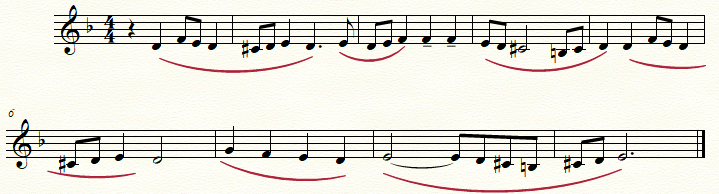 Чтение с листа двухголосного фрагмента. Спеть один из голосов (по выбору) предложенного фрагмента, играя другой на фортепиано.Примерный уровень сложности двухголосного фрагмента.С. Рахманинов                                              Вариации на тему Корелли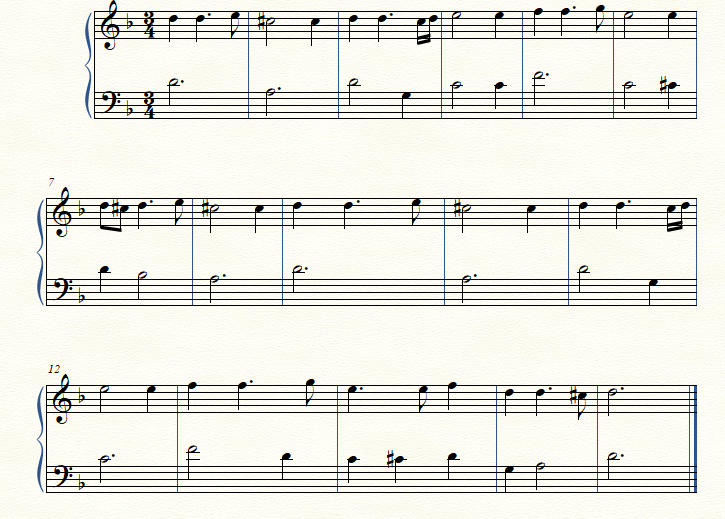 3. Подобрать аккомпанемент к мелодии. Сыграть на инструменте.С. Рахманинов                                                         Итальянская полька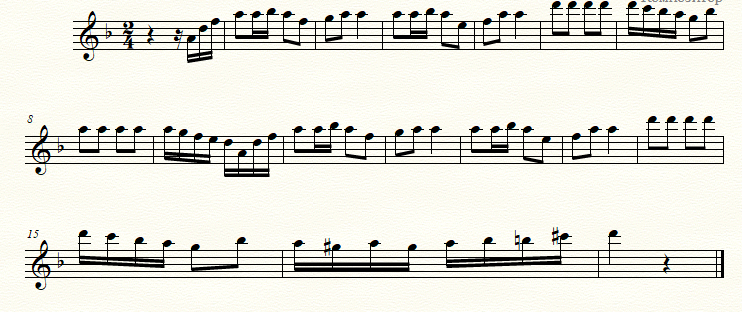 ВНИМАНИЕ!!!Олимпиадные задания будут доступны на сайте Краснодарского государственного института культуры в разделе – фестивали, конкурсы, а также в телеграм-канале кафедры (https://t.me/mkimmo)27февраля 2023года в 10:00 по московскому времени в течениеодного часа. Выполненные олимпиадные задания участники записывают на видео (одним файлом) в формате «МР4» и высылают на электронный адрес оргкомитета kgikolimpiada@mail.ru не позднее 11:00 по московскому времени, обязательно указывая в теме письма (Ф.И.О. участника, номинацию, название ДШИ/ДМШ). Например: Иванов Иван Иванович. Сольфеджио.МБДОУ ДМШ №5Запись должна быть произведена так, чтобы были видны руки и лицо соискателя.Видеозапись должна быть сохранена в формате «МР4». Для эффективной отправки материалов олимпиады видео не должно превышать 50-100 МВ. Музыкальная литература (ДМШ, ДШИ)1 турМузыкальная викторина по произведениям С.В. Рахманинова.Тесты по биографии и творчеству С. В. Рахманинова.2турПрезентация на тему «Слушая музыкуС. В. Рахманинова».Презентация должна содержать 15-20 слайдов о творчестве или одном из произведений С. В. Рахманинова (см. требования к оформлению презентации). Приветствуется индивидуальный подход к выбору произведений, постановке темы, принципам ее изложения. Видеозапись устного выступления (4-5 минут): «Слово молодого теоретика» – на одну из предложенных тем:2.1.Фортепианная музыка С. В. Рахманинова.2.2.Вокальные произведения С. В. Рахманинова.2.3.Характеристика творчества С. В. Рахманинова.Видеозапись должна быть сохранена в формате «МР4». Для эффективной отправки материалов олимпиады видео не должно превышать 50-100 МВ. Задания присылаются на электронный адрес оргкомитета kgikolimpiada@mail.ruс 16февраля до 26 февраля 2023 года, не позднее 10:00 по московскому времени, обязательно указывая в теме письма (Ф.И.О. участника, номинацию, название ДШИ/ДМШ). Например: Иванов Иван Иванов.Музыкальная литература. МБДОУ ДМШ №5Сольфеджио, гармония (училище, колледж)1 тур1.Тембровый диктант на материале произведений С.В. Рахманинова.2.Тесты по гармонии в рамках теоретического курса дисциплины.3.Гармонический анализ произведения С. В. Рахманиновас последующими выводами о выразительной и смысловой роли гармонии.4.Чтение с листа. 2 тур1. Чтение с листа с дирижированием (одноголосие) из произведений С. В. Рахманинова.Примерный вариант одноголосия.С. Рахманинов                            Концерт для фортепиано с оркестров №2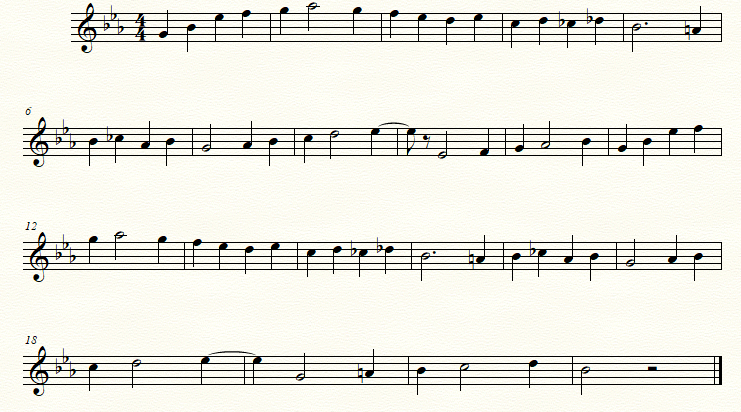 2. Чтение с листа (многоголосие). Спеть один из голосов (по выбору) предложенного фрагмента, играя остальные на фортепиано.Примерный вариант многоголосия.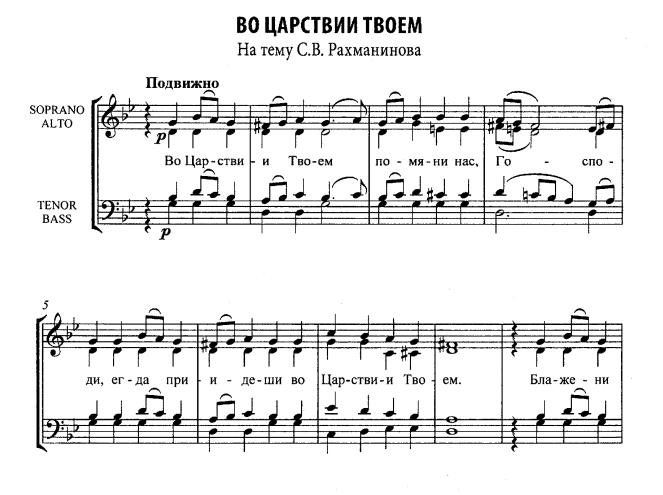 3.Сыграть предложенную аккордовую цифровку в фактурной изложении, имитирую стиль какой-либо произведение С. В. Рахманинова.Пример цифровки: Тональность с-mollt53–умVII434–t53 – t2 – VI – II65–DDVII7–К64 – D9 –t53 –III53 – t53 – S7–умVII434  – t534. Сыграть на фортепиано небольшое построение (период, предложение), воссоздающее на уровне элементов музыкального языка (мелодия, гармония, фактура, метроритм)стиль и жанр одного из произведений С. В. Рахманинова.Построение может быть подготовлено участником олимпиады заранее.Варианты заданий № 1,2,3 участники олимпиады получают в день ее проведения – 27февраля, и в течение полутора часов должны подготовить и прислать видеозапись данных заданий. ВНИМАНИЕ!!!Олимпиадные задания будут доступны на сайте Краснодарского государственного института культуры в разделе –фестивали, конкурсы,а также в телеграм-канале кафедры  (https://t.me/mkimmo) 28февраля 2023 года в 10:00 по московскому времени в течениеодного часа. Выполненные олимпиадные задания участники записывают на видео (одним файлом) в формате «МР4» и высылают на электронный адрес оргкомитета kgikolimpiada@mail.ru не позднее 11:30 по московскому времени, обязательно указывая в теме письма (Ф.И.О. участника, номинация, учебное заведение). Например: Иванов Иван Иванович. Сольфеджио, гармония.КМК г. КраснодарЗадание №4 готовится участником конкурса заранее, записывается на видео и присылается вместе с заданиями № 1,2, 3. Запись должна быть произведена так, чтобы были видны руки и лицо соискателя.Видеозапись должна быть сохранена в формате «МР4». Для эффективной отправки материалов олимпиады видео не должно превышать 50-100 МВ. Музыкальная литература (училище, колледж)1 турУстное выступление (3-5 минут): «Слово молодого музыковеда» – по проблематике творчества С. В. Рахманинова.2тур1. Презентация на тему «Музыка С. В. Рахманинова в контексте современных интерпретаций». Презентация должна содержать 15-25 слайдов о творчестве композитора (см. требования к оформлению презентации). Круг освещаемых вопросов может включать проблемы жанровой специфики, истории создания, программности, музыкального языка, формообразования, драматургии, исполнительской интерпретации и пр. Приветствуется индивидуальный подход к выбору произведений, постановке темы, принципам анализа.2. Видеозапись устного выступления (4-5 минут): «Слово молодого музыковеда» – наодну из предложенных тем:2.1.Рахманинов и его время.2.2.Музыка С.В. Рахманинова в современном кинематографе.2.3. Творчество С. В. Рахманиновав контексте мировой музыкальной культуры.2.4. Духовная проблематика в творчестве С. В. Рахманинова.2.5. Вокальная лирика С. В. Рахманинова.Видеозапись должна быть сохранена в формате «МР4». Для эффективной отправки материалов олимпиады видео не должно превышать 50-100 МВ. Задания присылаются на электронный адрес оргкомитета kgikolimpiada@mail.ru с 16февраля до 26февраля 2023 года, не позднее 10:00 по московскому времени, обязательно указывая в теме письма (Ф.И.О. участника, номинацию, название, учебное заведение). Например: Иванов Иван Иванов.Музыкальная литература. КМК г. КраснодарТРЕБОВАНИЯ К ОФОРМЛЕНИЮ ПРЕЗЕНТАЦИИОЛИМПИАДНЫХ РАБОТМатериалы на олимпиаду принимаются исключительно в электронном виде.Презентация должна быть выполнена в программе PowerPoint на русском языке (возможно продублировать в PDF формате), Количество слайдов в презентации – от 15 до 25.Первый слайд презентации – титульный – содержит следующую информацию: номинацию конкурса, название презентации, фамилия, имя, автора, учреждение, город.Последний слайд содержит список литературы и источников. При оценке работы учитывается грамотность в оформлении списка литературы и источников.Текст на слайдах должен соответствовать нормам русского языка, т.е. не содержать грамматических, пунктуационных и лексических ошибок, размер шрифта – от 20 pt.В презентации используются только четкие картинки и фотографии с высоким разрешением.Иллюстрации, фон слайда, анимация должны быть выдержаны в едином стиле.Если в презентации используются видео и аудио-фрагменты, они должны располагаться в той же папке, что и презентация.Изображения в презентации сжимаются для уменьшения «веса» презентации. Ограничения по объему презентации – не более 40 Мб.